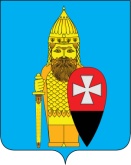 СОВЕТ ДЕПУТАТОВ ПОСЕЛЕНИЯ ВОРОНОВСКОЕ В ГОРОДЕ МОСКВЕ РЕШЕНИЕ21.09.2022 № 08/02Об обращении в Контрольно-счетнуюпалату Москвы о проведении экспертизыпроекта местного бюджета на 2023 год и плановый период 2024 и 2025 годовВ соответствии с частью 2 статьи 9 Федерального закона от 07.02.2011 № 6-ФЗ «Об общих принципах организации и деятельности контрольно-счетных органов субъектов Российской Федерации и муниципальных образований» и статьей 26.1 Закона города Москвы от 30.06.2010 № 30 «О Контрольно-счетной палате Москвы», в целях проведения экспертизы проекта бюджета поселения Вороновское на 2023 год и плановый период 2024 и 2025 годов;Совет депутатов поселения Вороновское решил:1. Обратиться в Контрольно-счетную палату Москвы о проведении экспертизы проекта бюджета поселения Вороновское на 2023 год и плановый период 2024 и 2025 годов.2. Подготовить документы и материалы в составе, определенном Бюджетным кодексом Российской Федерации и Положением о бюджетном устройстве и бюджетном процессе поселения Вороновское.3. Направить настоящее решение в Контрольно-счетную палату Москвы в течение трех рабочих дней со дня его принятия.4. Опубликовать настоящее решение в бюллетене «Московский муниципальный вестник и разместить на официальном сайте администрации поселения Вороновское.5. Контроль за выполнением настоящего решения возложить на главу поселения Вороновское Царевского Е.П.Главапоселения Вороновское                                                                      Е.П. Царевский